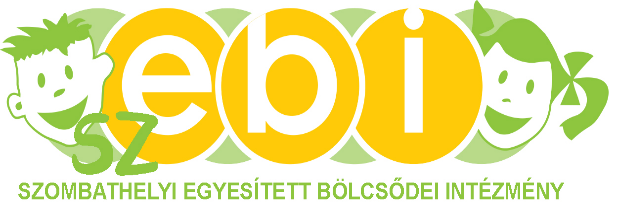 Szombathelyi Egyesített Bölcsődei Intézmény                                          Szombathely, Bem József u. 33Intézményvezető: Sebestyén BiankaElérhetőség: 501-550                                                                                           sebestyen.bianka@ebi.szombathely.huA közfeladatot ellátó szervre vonatkozó különös és egyedi közzétételi lista: Bölcsőde Férőhelyszám2020. november 1-én felvehető gyermekek száma: Napraforgó Bölcsőde78Kuckó Bölcsőde38Bokréta Bölcsőde78Csodaország Bölcsőde104Százszorszép Bölcsőde 104Csicsergő Bölcsőde46Meseház Bölcsőde90Babóca Minibölcsőde7Manócska Minibölcsőde7